                        الفصل الدراسي: الأول 36 / 1437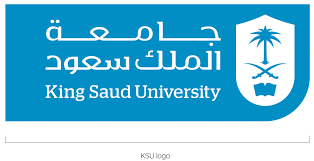                     تكليف مقرر (الأتصال السياسي)            رقم التكليف: (         )أسم الطالبة:                                                                 الرقم الجامعي:رقم الطالبة التسلسلي: (        )      رقم الشعبة:                                موعد التسليم:        موضوع التكليف: (                                                              )شروط التكليف:1-00000000000000000000000000000000000000000000000000000000002-00000000000000000000000000000000000000000000000000000000003-00000000000000000000000000000000000000000000000000000000004-0000000000000000000000000000000000000000000000000000000000  التقييم:       ملاحظات ان وجد:00000000000000000000000000000000000000000000000000000000000000000000000000000000000000000000000000000000000000000000000000000000000000000000000000000000000000000000000000000000000000000000000000000000000000000000000000000000000000000000000                                                                                                                              أستاذة المقرر:                                                                                                       رهف ثابت القحطانيجدول التكاليف لمقرر الاتصال سياسيأمامك قائمة بتكاليف المقرر مع الوقت المحدد في تسليمها وعلى الطالبة الالتزام بالغلاف المقترح للمقرر وتعبئة جميع البيانات طباعة وليس يدويا فيه لضمان حق الطالبة في التسليم بشكل واضح وفي حال عدم توفر شروط التكليف قد يؤدي الى عدم اكتمال الدرجة او احتمال يتم الرفض كليا دون منح فرصة بإعادته والتكليف الذي لا يسلم بموعده لن يقبل علما انه في حال تغيب الطالبة عن المحاضرة تقع عليها مسؤولية القيام بالتكليف المطلوب من خلال معرفتها بجدول التكليفات ومراجعة أستاذة المقرر بساعاتها المكتبية مع العلم انه قد يحصل تغييرا بسيطا في مواعيد التكاليف والتي تعتمد على الموقف .جدول التكليفات لهذا المقرر مع توزيع الدرجات:ما وضع هنا من تكاليف هو الثقة الكاملة والامل المنعقد بانك قادرة على إنجازها بأسلوبك الخاص الذي يتحدث عنك والله الموفق                                                                                                  أستاذة المقرر:                                                                                                  رهف ثابت القحطانيرقم التكليفالتكليف المــــطلــوبمـوعد تسليم التكليفالتقـــييمالتقـــييمالمـــــــلاحـظــــــــــــاترقم التكليفالتكليف المــــطلــوبمـوعد تسليم التكليفاستاذة المقررالطالبةالمـــــــلاحـظــــــــــــات1توفير المرجع-قراءة استطلاعية عن مفاهيم الاتصال ومفهوم الاتصال السياسي-قراءة لائحة تكاليف وقوانين المادة والاطلاع عليهاالمحاضرة المقبلة بعد المحاضرة التعريفية 22/11/1436ش124/11/1436ش2من درجتانستوجد أسئلة استطلاعية تحريرية للطالبة عن ما تم التكليف به وعليه توضع درجة التكليف الأول في حال كانت الإجابات الصحيحة اكثر من 40%2كتابة الأهداف التي لدى الطالبة ويشمل الأهداف الدراسية والاهداف الحياتية المستقبلية حيث تتضمن على إجابة الأسئلة التالية وماذا وكيف ومتى وأين ولماذا اختارت تخصصها واختارت المقرر وهدف حياتهاالمحاضرة المقبلة بعد مفهوم الاتصال وانواعه ومفهوم الاتصال السياسي29/11/1436 ش12/12/1436 ش2من درجة ونصفالا يكون موجزا ومختصرا بل مع الشرح وذكر الأمثلة مع وضع رقم التكليف لكل غلاف حيث انه يعتبر تكليفان وليس تكليف واحد فكل تكليف برقمه3كتابة الصعوبات التي واجهتها الطالبة في مراحل الدراسة والدوافع المحفزة لها لاكمال هدفها مع الشرح وذكر الأمثلة المحاضرة المقبلة بعد مفهوم الاتصال وانواعه ومفهوم الاتصال السياسي29/11/1436 ش12/12/1436 ش2من درجة ونصفالا يكون موجزا ومختصرا بل مع الشرح وذكر الأمثلة مع وضع رقم التكليف لكل غلاف حيث انه يعتبر تكليفان وليس تكليف واحد فكل تكليف برقمه4عمل 4 مجموعات بنصف عدد الطالبات لكل شعبة واختيار نظرية من النظريات الأربع للاتصال السياسي والاختيار سيكون لأول مجموعة مكتملة او بالقرعة في محاضرة التنشئة السياسية 29/11/1436ش12/12/1436ش2مــتــطــلـب من درجة المشاركةتكلف القائدة لكل مجموعة بكتابة قائمة بافراد المجموعة مع المهام الموكلة لهن وتوزيعها عليهن 5اعداد وتجهيز عرض نموذجي عن النظريات والتاثيرات المتعلقة بالاتصال سياسي لكل مجموعة بعد العودة من إجازة عيد الأضحى بمحاضرة نظريات وتاثيرات الاتصال السياسي 21/12/1436 ش123/12/1436 ش2من 3 درجــــــــــــات ونصف ان يكون طريقة العرض مبتكرة ولا تعتمد فقط على العرض المجرد بل يحتوي على تطبيقات واي أفكار أخرى تقترحها الطالبات بإخراج ابداعي وان يساهم في العرض جميع افراد المجموعة –الوقت المتاح 15دقيقة لكل مجموعة وترتيب العرض يعتمد على ترتيب النظرية الموجودة بالمرجع وفي حال عدم اكتمال افراد المجموعة يؤثر على التقييم المجموعة 6الاختبار الدوري الأول بعد العودة من إجازة عيد الأضحى بمحاضرة نظريات وتاثيرات الاتصال السياسي 21/12/1436 ش123/12/1436 ش2من 5 درجـــــــات مدة الاختبار 25 دقيقة من وقت المحاضرة وستكون الدرجة من 20 وسيتم قسمتها على 4 حتى تظهر مجموع الدرجة من المجموع الكلي  وهو 5 درجات 7تجهيز  وكتابة 10 أسئلة مسبقة قبل موعد المحاضرة تحقق لطالبة معرفة 4 من زميلاتها بالمقرر معرفة وافية بمحاضرة الأيديولوجية28/12/1436ش130/12/1436 ش2درجـــــة ونصف سيوفر نموذج خاص تحصل عليه الطالبة من البريد الالكتروني  او البلاك بورد لتستطيع كتابة الأسئلة واجوبة زميلاتها بشرط ان لا يكون للطالبة معرفة سابقة لمن توجه لها الأسئلة 8تقرير عن إجابات  4 الطالبات الاتي تم سؤالهن 10 أسئلة من قبل الطالبة بمحاضرة الوعي السياسي5/1/1437ش17/1/1437ش2درجـــــة ونصف سيوفر نموذج عن تقرير إجابات الطالبات وتحصل عليه الطالبة بالبريد الالكتروني او البلاك بورد رقم التكليفالتكليف المــــطلــوبمـوعد تسليم التكليفالتقـــييمالتقـــييمالمـــــــلاحـظــــــــــــاترقم التكليفالتكليف المــــطلــوبمـوعد تسليم التكليفاستاذة المقررالطالبةالمـــــــلاحـظــــــــــــات9الاستعداد للاختبار الفصلي 12/1/1437ش114/1/1437ش2من 15 درجةجميع ما سبق دراسته من مفهوم الاتصال الى الوعي السياسي مدة الاختبار ساعة و15 دقيقة عدم جود البطاقة الجامعية للطالبة يؤدي الى خصم درجتان ونصف من درجة الاختبار 10اختيار قضية مجتمعية شائكة مع وضع أسباب منطقية لتواجدها وحلول فعالة لها ودراستها والبحث عن امثلة لها يبدأ العمل عليه مباشرة بعد  الانتهاء من الاختبار الفصلي  لمدة 20 دقيقة ويسلم بالمحاضرة المقبلة 19/1/1437ش121/1/1437ش2من درجتان ان لا تكون القضية مستهلكة او لا تمس اكبر قدر من شرائح المجتمع وسيوفر نموذج مجدول للطالبة في توفير المعلومات عن القضية المختارة وستحصل عليها الكترونيا وسيتم منح 3دقائق لكل طالبة لطرح قضيتها اما لجنة تحكيم مكونة 3 من أعضاء هيئة التدريس لاختيار قضية واحدة مختارة 11العمل على القضية الفائزة على اكبر عدد من اصوات لجنة التحكيم وتوزيع محاورها على كل طالبة والبحث عن أسباب كل محور وحلول فعالة لها يبدأ العمل عليه بعد الإعلان عن القضية الفائزة بمحاضرة اللغة السياسية 26/1-10/2/1437ش128/1-12/2/1437ش2من 8 درجـــــــــــــــــــــاتسيتم تقسيم محاور القضية المختارة وتوزيعها على طالبات الشعبة للبحث عنها ودراستها 12الاستعداد والتجهيز الكامل لمجلس المجتمع من 3/2/1437ش15/2/1437 ش2الى 10/2/1437ش112/2/1437ش2من 8 درجـــــــــــــــــــــاتستحصل الطالبة على جدول توزيع المهام لتجهيز للمجلس 13نشاط المقرر(مجلس المجتمع)20/2/1437ش1-2من 8 درجـــــــــــــــــــــاتبالتعاون مع طالبات تحرير الخبر 14الاختبار الدوري الثاني 10/2/1437ش112/2/1437ش2مدة الاختبار 25 دقيقة من وقت المحاضرة وستكون الدرجة من 20 وسيتم قسمتها على 4 حتى تظهر مجموع الدرجة من المجموع الكلي  وهو 5 درجات 